Dossier de candidature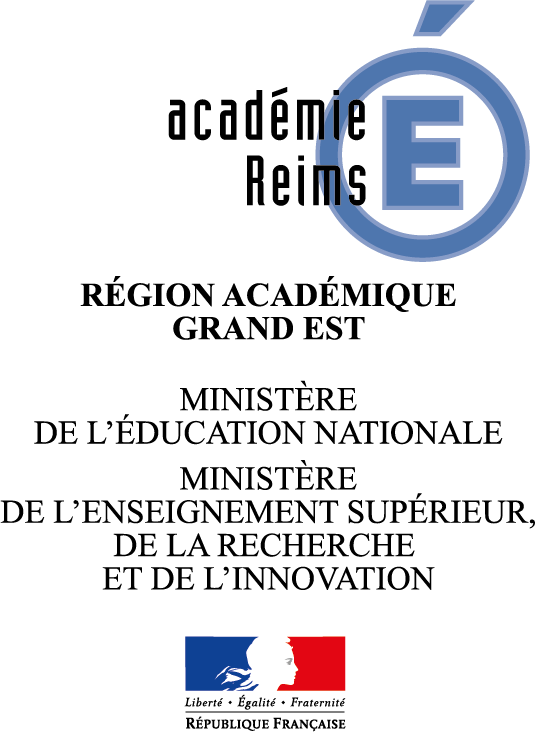 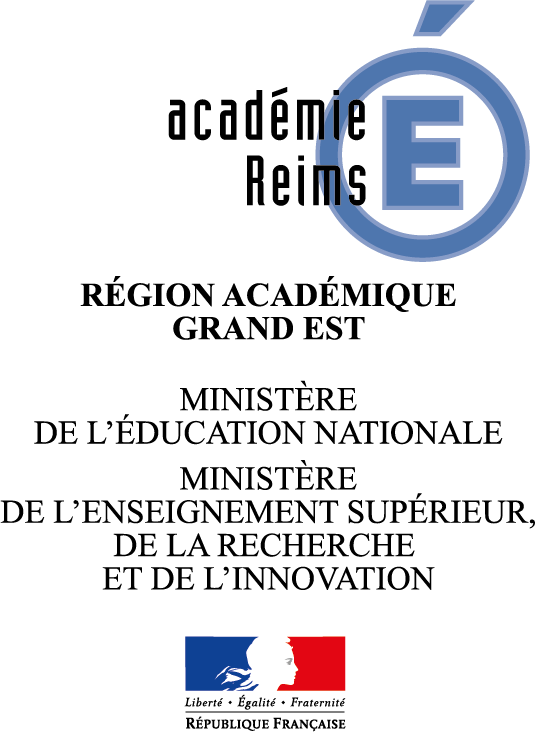 Point d’appui / document de l’inspection pédagogique EPS Reims – Décembre  2018LABELLISATION GENERATION 2024Le cahier des charges est organisé en 4 OBJECTIFS, chacun de ces OBJECTIFS affichant 4 ITEMS. Les équipes éducatives doivent commenter ces items en les amendant d’intentions et de propositions d’actions concrètes 	Les ressources pour faciliter la mise en œuvre de la labellisation « Génération 2024 »a) Développement de projets structurants avec les clubs sportifs du territoire : - le partenariat avec le Comité national olympique et sportif français (CNOSF) ; - les conventions avec les fédérations sportives ; - un exemple de convention entre une EPLE - AS UNSS/club local ; - les intervenants extérieurs dans le 1er degré ; - l’exemple de convention 1er degré IA, USEP et CD sportif ; - une convention pour favoriser la pratique sportive des élèves en situation de handicap ; - les actes du colloque « activités sportives de nature à l’école » ; - le rôle éducatif des sports de nature ; - les sports de nature en séjour scolaire , développer la pratique multisport de nature pour les jeunes ; - la circulaire n° 2011-099 du 29-9-2011 section sportive scolaire b) Participation aux événements promotionnels olympique et paralympique : - la semaine olympique et paralympique ; - les ressources pédagogiques « la grande école du sport » CANOPE ; - les ressources pédagogiques CNOSF ; - les ressources "valeurs de l'olympisme" de Play 4 International ; - EURO 2016 : rapport relatif aux dispositifs d’animation et de mobilisation populaire impulsés et soutenus par l’Etat (comité du onze tricolore ; tous prêt, carton bleu, places dites « places sociales »). c) Adapter les parcours des sportifs de haut niveau: - la note de service n° 2014-071 du 30-4-2014 « Élèves, étudiants et personnels de l'enseignement scolaire et de l'enseignement supérieur » ; - la FOAD dans le réseau grand INSEP. d) Mise à disposition des équipements sportifs aux associations sportives et entreprises locales : - le Code de l'Education les articles : L. 212-15, L 213-2-2, L. 214-6-2 modifié par la loi de refondation de l’école n°2013-595 du 8 juillet 2013 – art 24, 25, 26. Il prévoit l'utilisation des locaux scolaires propriétés des communes, des conseils généraux et des conseils régionaux en dehors du temps scolaire. - le guide MEN « l’accès aux équipements sportifs » ; - les modalités d’organisation du service de sécurité lors de l’exploitation d’un équipement sportif (à intégrer à la convention entre l’exploitant et les utilisateurs) : alinéa 3 de l’article MS46 et article MS52 du règlement de sécurité incendie dans les ERP ; - les recommandations et cahier des charges fonctionnel concernant les besoins en équipements et matériel sportif pour l’EPS de la maternelle au lycée et la pratique des APS ; - la partie équipement du pack EPS IA Créteil 94. - le recensement des équipements sportifs ;Autres ressources : - l’espace dédié éduscol « génération 2024 » ; - les parcours : éducatif de santé, citoyen de l’élève, avenir, d'éducation artistique et culturelle ; - le vade-mecum « pratiques sportives à l'école » ; - le programme prévisionnel des actions éducatives DGESCO ; - l’année du sport de l'école à l'université; - l’année de l'Olympisme de l'école à l'université; - les activités sportives dans les PEDT et le plan mercredi ; - les actes du colloque sport et handicap de l’école à l’université - ASEU ; - les sites du Comité national olympique et sportif, du Comité paralympique et sportif, du COJO 2024, l’USEP, l’UGSEL, l’UNSS, la revue EPS - les sites des pôles ressources nationaux PRN sport, éducation, mixités citoyenneté, PRN sport handicap PRN sport de nature, PRN sport santé bien être), la mission développement durable, des ressources de l’INSEP du ministère des sports ; - le site du ministère chargé de l’agriculture « développement des pratiques sportives dans l’enseignement agricole » ; - le site de la DJEPVA – jeunes.gouv.fr et de l’INJEP ; - le site sportculture 2020 voir bas de page « belles actions d’accompagnement ».DECISION MOTIVEE du COPIL sur l’attribution du LABEL “Génération 2024”Ecole :Nom de l’école : Adresse : Coordonnées téléphoniques : Adresse mèl : Nom du porteur de projet :Coordonnées téléphoniques :Dossier à retourner au référent 1er degré de chaque département : Département 08 - Adresse d’envoi : marie-christine.perignon@ac-reims.fr Département 10 - Adresse d’envoi : monique.prevot@ac-reims.fr Département 51 - Adresse d’envoi : pascal.locuty@ac-reims.fr Département 52 - Adresse d’envoi : fernando.de-carvalho@ac-reims.fr Etablissement scolaire :Nom de l’établissement : Adresse : Coordonnées téléphoniques : Adresse mèl : Nom du porteur de projet :Coordonnées téléphoniques :Dossier à retourner aux IA-IPR EPS : Mme Humbert Marie-Noëlle et M. Gay-Peiller David Adresse d’envoi : ce.inspecteurs@ac-reims.fr EXIGENCESENJEUX du DISPOSITIFDévelopper les passerelles entre le monde scolaire et le mouvement sportif afin d’encourager la pratique physique et sa continuité éducative pour les jeunes, avec une attention particulière pour les publics vulnérables.EXIGENCES4 OBJECTIFSDévelopper des projets structurants avec les clubs sportifs du territoireParticiper aux événements promotionnels olympiques et paralympiquesAdapter les parcours des sportifs de haut niveauOuvrir les équipements sportifs des établissementsEXIGENCESPrincipes directeurs de la labellisation : Sur la base du volontariat des écoles et établissements,Les établissements ayant une SSS ont vocation à déposer un dossier,Une adhésion nécessaire de tous,Souplesse de la mise en œuvre du projet,Labellisation accordée pour 3 ans avec reconduction possible jusqu’en 2024 si l’évaluation est positive.CONDITIONS D’OBTENTION DU LABELNécessité du respect des horaires d’EPS et d’existence d’une AS affiliée (USEP/UNSS/UGSEL) Avis favorable du CA ou du conseil d’écoleRépondre au cahier des charges avec :POUR LES ECOLES : répondre au moins à plusieurs ITEMS des 2 premiers ObjectifsPOUR LE SECOND DEGRE : répondre au moins à plusieurs ITEMS des 3 premiers ObjectifsEXIGENCESCALENDRIERTransmission des candidatures au mois d’avril de chaque annéeEXIGENCESPILOTAGE ET SUIVI DU DISPOSITIFAu niveau NationalAu niveau académiqueUn COPIL sous la double autorité recteur / directeur DRDJSCSAu niveau de l’école et de l’établissementPour prévoir l’évaluation des effets du dispositif, avec le choix d’indicateurs.OBJECTIF 1 : Développer des projets structurants avec les clubs sportifs locauxOBJECTIF 1 : Développer des projets structurants avec les clubs sportifs locauxOBJECTIF 1 : Développer des projets structurants avec les clubs sportifs locaux5 ITEMS :Propositions de mise en œuvre par l’équipe éducative :EchéancierOrganiser un évènement commun (portes ouvertes sportives de l’école/EPLE, tournois, exhibitions ou autre animation)Réaliser une information de l’offre sportive territoriale des clubs.Faire intervenir un sportif de haut-niveau (notamment les sportifs paralympiques) sur cette thématique dans l’école/EPLESigner une convention entre l’école/EPLE et des clubs (AS/Club, sections sportive,/club….)Organiser un voyage scolaire à thème sur un évènement sportifOBJECTIF 2 : Participer aux évènements promotionnels olympiques et paralympiquesOBJECTIF 2 : Participer aux évènements promotionnels olympiques et paralympiquesOBJECTIF 2 : Participer aux évènements promotionnels olympiques et paralympiques3 ITEMS :Propositions de mise en œuvre par l’équipe éducative :EchéancierOrganiser une action interne à l’école / EPLEOrganiser une action concertée entre l’école/EPLE et les clubs locaux/CDOSOrganiser un voyage scolaire à thème sur un site olympiqueOBJECTIF 3 : Adapter les parcours des sportifs de haut-niveau (dont jeunes en situation de handicap)code de l’éducation L.331-6, L.332-4 ; code du sport L.211-5, L.221-9OBJECTIF 3 : Adapter les parcours des sportifs de haut-niveau (dont jeunes en situation de handicap)code de l’éducation L.331-6, L.332-4 ; code du sport L.211-5, L.221-9OBJECTIF 3 : Adapter les parcours des sportifs de haut-niveau (dont jeunes en situation de handicap)code de l’éducation L.331-6, L.332-4 ; code du sport L.211-5, L.221-94 ITEMS :Propositions de mise en œuvre par l’équipe éducative :EchéancierAménagement ponctuel de la scolarité pour permettre la participation des élèves aux différentes compétitions fédéralesMise en place de classes à horaires aménagés sport dans l’EPLEAccompagnement des sportifs listés (horaires aménagés, suivi individualisé, places d‘internat dédiées) avec conventionnement CREPS/FédérationsMise en place des enseignements à distance pour les sportifs de HN (CNED, …) et développement de ces modalités d’enseignement dans le cadre du réseau « Grand INSEP »Mobiliser les MOOC (Massive Open Online Course)OBJECTIF 4 : Mettre à disposition des équipements sportifs existants dans l’enceinte de l’établissement scolaire aux associations sportives et entreprises locales code de l’éducation L.212-15, L. 213-2-2, L.214-6-2 intégrant l’agenda d’accessibilité programmé AdApOBJECTIF 4 : Mettre à disposition des équipements sportifs existants dans l’enceinte de l’établissement scolaire aux associations sportives et entreprises locales code de l’éducation L.212-15, L. 213-2-2, L.214-6-2 intégrant l’agenda d’accessibilité programmé AdApOBJECTIF 4 : Mettre à disposition des équipements sportifs existants dans l’enceinte de l’établissement scolaire aux associations sportives et entreprises locales code de l’éducation L.212-15, L. 213-2-2, L.214-6-2 intégrant l’agenda d’accessibilité programmé AdAp5 ITEMS :Propositions de mise en œuvre par l’équipe éducative :EchéancierOptimiser les usages des équipements sportifs, espaces, sites et itinéraires locauxDélibération favorable du CA de l’EPLE sur l’ouverture.Signature d’une convention entre l’EPLE, l’association utilisatrice  et la collectivité territoriale propriétaire pour l’ouverture en semaineSignature d’une convention entre l’EPLE, l’association utilisatrice  et la collectivité territoriale propriétaire pour l’ouverture  les WE et les vacances scolairesRéflexion menée sur l’entretien et sur le gardiennage, et/ou sur un projet de travaux d’ouverture indépendante de cet équipement sportifCADRE DE LECTURE ET D’APPRECIATION DES DOSSIERS DE CANDIDATURE « LABELLISATION 2024 » (réservé au COPIL)CADRE DE LECTURE ET D’APPRECIATION DES DOSSIERS DE CANDIDATURE « LABELLISATION 2024 » (réservé au COPIL)CADRE DE LECTURE ET D’APPRECIATION DES DOSSIERS DE CANDIDATURE « LABELLISATION 2024 » (réservé au COPIL)CADRE DE LECTURE ET D’APPRECIATION DES DOSSIERS DE CANDIDATURE « LABELLISATION 2024 » (réservé au COPIL)CADRE DE LECTURE ET D’APPRECIATION DES DOSSIERS DE CANDIDATURE « LABELLISATION 2024 » (réservé au COPIL)CADRE DE LECTURE ET D’APPRECIATION DES DOSSIERS DE CANDIDATURE « LABELLISATION 2024 » (réservé au COPIL)OBJECTIF 1 :OBJECTIF 1 :OBJECTIF 1 :OBJECTIF 1 :OBJECTIF 1 :OBJECTIF 1 :Exploitation(OUI – NON)Nombre d’actions par ExigenceCohérence Exigence / Actions(INS – B –TB)Temporalité de la mise en œuvreCycle entier – 1ère/2ème ou 3ème annéeActions innovantes (OUI – NON)Item 1Item 2Item 3Item 4 Item 5Bilan général sur l’ITEM : Bilan général sur l’ITEM : Bilan général sur l’ITEM : Bilan général sur l’ITEM : Bilan général sur l’ITEM : Bilan général sur l’ITEM : OBJECTIF  2 :OBJECTIF  2 :OBJECTIF  2 :OBJECTIF  2 :OBJECTIF  2 :OBJECTIF  2 :Exploitation(OUI – NON)Nombre d’actions par ExigenceCohérence Exigence / Actions(INS – B –TB)Temporalité de la mise en œuvreCycle entier – 1ère/2ème ou 3ème annéeActions innovantes (OUI – NON)Item 1Item 2Item 3Bilan général sur l’ITEM : Bilan général sur l’ITEM : Bilan général sur l’ITEM : Bilan général sur l’ITEM : Bilan général sur l’ITEM : Bilan général sur l’ITEM : OBJECTIF 3 :OBJECTIF 3 :OBJECTIF 3 :OBJECTIF 3 :OBJECTIF 3 :OBJECTIF 3 :Exploitation(OUI – NON)Nombre d’actions par ExigenceCohérence Exigence / Actions(INS – B –TB)Temporalité de la mise en œuvreCycle entier – 1ère/2ème ou 3ème annéeActions innovantes (OUI – NON)Item 1Item 2Item 3Item 4 Bilan général sur l’ITEM : Bilan général sur l’ITEM : Bilan général sur l’ITEM : Bilan général sur l’ITEM : Bilan général sur l’ITEM : Bilan général sur l’ITEM : OBJECTIF 4 :OBJECTIF 4 :OBJECTIF 4 :OBJECTIF 4 :OBJECTIF 4 :OBJECTIF 4 :Exploitation(OUI – NON)Nombre d’actions par ExigenceCohérence Exigence / Actions(INS – B –TB)Temporalité de la mise en œuvreCycle entier – 1ère/2ème ou 3ème annéeActions innovantes (OUI – NON)Item 1Item 2Item 3Item 4 Item 5Bilan général sur l’ITEM : Bilan général sur l’ITEM : Bilan général sur l’ITEM : Bilan général sur l’ITEM : Bilan général sur l’ITEM : Bilan général sur l’ITEM : Ecole / établissement : Département : Ecole / établissement : Département : Ecole / établissement : Département : Bilan général sur l’ensemble du dossier :Pistes de recommandation ou d’amélioration à entreprendre en cas d’avis favorable ou lors d’un prochain dépôt éventuel suite à un avis défavorableAVIS du COPIL sur l’attribution du LABEL « Génération 2024 »En date du : Le COPIL se prononce pour un AVIS FAVORABLE A LA LABELLISATION  « GENERATION 2024 « Signature RECTORAT                 Signature DRDJSCSEn date du : Le COPIL se prononce pour un AVIS DEFAVORABLE A LA LABELLISATION  « GENERATION 2024 »Signature RECTORAT                 Signature DRDJSCS